﻿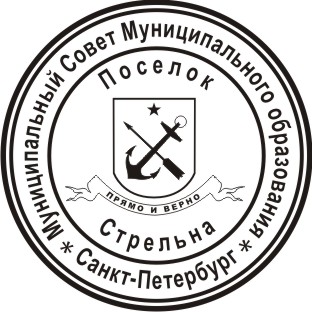 МУНИЦИПАЛЬНЫЙ СОВЕТМУНИЦИПАЛЬНОГО ОБРАЗОВАНИЯ ПОСЕЛОК СТРЕЛЬНАVI СОЗЫВА_____________________________________________________________________________РЕШЕНИЕот 18 мая 2020 года                                                                                              № 16Об утверждении Положения «О порядке проведения конкурса
на замещение должности Главы местной администрации Муниципального образования поселок Стрельна(в ред. Решений от 18.08.2020 № 30, от 20.10.2020 № 62, от 08.12.2020 № 75,
от 16.02.2021 № 06)В соответствии с п. 2 ст. 37 Федерального закона от 06.10.2003 N 131-ФЗ "Об общих принципах организации местного самоуправления в Российской Федерации", п. 2 ст. 28 Закона Санкт-Петербурга от 23.09.2009 N 420-79 "Об организации местного самоуправления в Санкт-Петербурге", Уставом Внутригородского муниципального образования Санкт-Петербурга поселок Стрельна, рассмотрев письмо Юридического комитета Администрации Губернатора Санкт-Петербурга от 18.07.2019 № 15-30-857/19-0-0МУНИЦИПАЛЬНЫЙ СОВЕТРЕШИЛ:Приложение 1к Решению Муниципального советаМуниципального образованияпоселок Стрельнаот 18 мая 2020 г  №16ПОЛОЖЕНИЕО порядке и условиях проведения конкурса на замещение вакантной должности Главы местной администрации Муниципального образования поселок СтрельнаНастоящее Положение в соответствии с законодательством Российской Федерации и Санкт-Петербурга о местном самоуправлении и о муниципальной службе, Уставом Внутригородского Муниципального образования Санкт-Петербурга поселок Стрельна определяет порядок проведения конкурса на замещение должности Главы местной администрации Муниципального образования поселок Стрельна (далее - Глава местной администрации).1. Общие положения1.1. В настоящем Положении используются следующие понятия и термины:- Глава местной администрации - лицо, назначаемое на должность по контракту, заключаемому по результатам конкурса на замещение указанной должности, на срок полномочий Муниципального Совета Муниципального образования поселок Стрельна (далее – Муниципальный Совет), принявшего решение о назначении лица на должность Главы местной администрации (до дня начала работы Муниципального Совета нового созыва), но не менее, чем на два года;- претендент на замещение должности Главы местной администрации (далее - претендент) - лицо, допущенное в установленном настоящим Положением порядке к участию в конкурсе на замещение должности Главы местной администрации;- кандидат на замещение должности Главы местной администрации (далее - кандидат) - лицо, признанное конкурсной комиссией по результатам проведения конкурса, его победителем и представленное конкурсной комиссией Муниципальному Совету Муниципального образования поселок Стрельна для назначения на должность Главы местной администрации;- конкурс на замещение должности Главы местной администрации (далее - конкурс) - установленная настоящим Положением процедура отбора кандидатов из числа претендентов на замещение должности Главы местной администрации;- комиссия - конкурсная комиссия.1.2. Иные понятия и термины, применяемые в настоящем Положении, используются в тех же значениях, что и в Федеральном законе от 06.10.2003 N 131-ФЗ "Об общих принципах организации местного самоуправления в Российской Федерации".1.3. Основными принципами конкурса являются обеспечение права граждан на равный доступ к муниципальной службе, права на должностной рост на конкурсной основе.1.4. Целью конкурса является отбор кандидатов, наиболее подготовленных для замещения должности главы местной администрации, из числа претендентов, представивших документы для участия в конкурсе, по результатам оценки их профессионального уровня, соответствия квалификационным требованиям, а также личностных качеств.2. Требования к участникам конкурса2.1. Участвовать в конкурсе на замещение должности Главы местной администрации вправе граждане Российской Федерации, граждане иностранных государств - участников международных договоров Российской Федерации, в соответствии с которыми иностранные граждане имеют право находиться на муниципальной службе (далее - граждане), достигшие возраста 18 лет, владеющие государственным языком Российской Федерации, соответствующие квалификационным требованиям, установленным в соответствии с Федеральным законом от 02.03.2007 № 25-ФЗ «О муниципальной службе в Российской Федерации» для замещения должностей муниципальной службы, при отсутствии обстоятельств, указанных в статье 13 Федерального закона «О муниципальной службе в Российской Федерации» в качестве ограничений, связанных с муниципальной службой.(пункт 2.1 в ред. Решения от 18.08.2020 № 30)2.2. Претенденты на должность Главы местной администрации (далее - претенденты) должны иметь:- высшее профессиональное образование,- стаж муниципальной службы не менее 5 лет или стаж работы по специальности не менее 6 лет,(третий абзац в ред. Решения от 18.08.2020 № 30)- навыки руководства, оперативного принятия и реализации управленческих решений, организации работы по взаимодействию с государственными органами, органами местного самоуправления, иными муниципальными органами, организациями и гражданами, эффективного планирования работы, контроля, анализа и прогнозирования последствий принимаемых решений, подбора и расстановки кадров, ведения деловых переговоров, публичного выступления, нормотворческой деятельности.2.3. Исключен. – Решение от 18.08.2020 № 30.3. Конкурсная комиссия3.1. Для проведения конкурса Муниципальный Совет формирует конкурсную комиссию в количестве 6 (шести) членов. При формировании конкурсной комиссии половина ее членов назначается отдельным решением Муниципального Совета, а другая половина от общего числа членов комиссии - высшим должностным лицом Санкт-Петербурга - Губернатором Санкт-Петербурга в порядке, установленном Постановлением Губернатора Санкт-Петербурга от 25.08.2014 N 60-пг "О Порядке назначения высшим должностным лицом Санкт-Петербурга - Губернатором Санкт-Петербурга половины от общего числа членов конкурсной комиссии по проведению конкурса на замещение должности главы местной администрации внутригородского муниципального образования Санкт-Петербурга". В состав членов конкурсной комиссии, назначаемых Муниципальным Советом входят депутаты Муниципального Совета, сотрудники Местной администрации.3.2. Конкурсная комиссия состоит из председателя, заместителя председателя, секретаря и членов комиссии. Председатель, заместитель председателя и секретарь конкурсной комиссии избираются на первом заседании конкурсной комиссии из своего состава простым большинством голосов.3.3. Для назначения членов комиссии высшим должностным лицо Санкт-Петербурга Муниципальный Совет в течение трех дней со дня принятия решения о проведении конкурса на замещение должности Главы местной администрации направляет ходатайство о назначении половины членов комиссии с приложением заверенной копии решения о проведении конкурса на замещение должности Главы местной администрации, заверенной копии решения о порядке проведения конкурса на замещение должности Главы местной администрации, сведений об общем числе членов конкурсной комиссии, установленном Муниципальным Советом.3.4. Заседание конкурсной комиссии считается правомочным, если на нем присутствует не менее двух третей от установленной численности членов конкурсной комиссии.3.5. Если на заседание комиссии явилось менее двух третей членов конкурсной комиссии, заседание переносится на другую дату и время, определяемые простым большинством присутствующих членов конкурсной комиссии. В том случае, если равное число голосов подано за два и более предложенных варианта даты и времени, принимается вариант, предусматривающий ближайшие дату и время.3.6. Конкурсная комиссия обладает следующими полномочиями:- организует проведение конкурса;- обеспечивает соблюдение равенства прав претендентов;- рассматривает документы, представленные на конкурс;- рассматривает заявления и вопросы, возникающие в процессе подготовки и проведения конкурса;- принимает решения по результатам конкурса.3.7. Для обеспечения своей работы конкурсная комиссия вправе привлекать независимых экспертов. Привлеченные лица пользуются правом совещательного голоса.3.8. Решения конкурсной комиссии принимаются открытым голосованием простым большинством голосов присутствующих на заседании членов конкурсной комиссии. При равенстве голосов членов конкурсной комиссии голос председателя конкурсной комиссии является решающим.3.9. Решения конкурсной комиссии оформляются протоколами. Протоколы заседаний конкурсной комиссии подписываются всеми присутствовавшими на заседании членами конкурсной комиссии.4. Представление документов на конкурс4.1. Для участия в конкурсе необходимо представить следующие документы:- личное заявление по форме, утвержденной в приложении N 1 к настоящему Положению (далее - заявление);- собственноручно заполненную и подписанную анкету по форме, утвержденной распоряжением Правительства Российской Федерации от 26.05.2005 N 667-р;- письменное согласие гражданина на обработку его персональных данных согласно приложению N 2 к настоящему Положению;- паспорт или заменяющий его документ (соответствующий документ предъявляется лично по прибытии на конкурс);- документы, подтверждающие необходимое профессиональное образование, стаж работы и квалификацию:а) копию трудовой книжки, заверенную нотариально или кадровой службой по месту работы (службы) и (или) сведения о трудовой деятельности, оформленные в установленном законодательством порядке;(абзац седьмой в ред. Решения от 20.10.2020 № 62)б) документы о профессиональном образовании, а также по желанию гражданина документы, подтверждающие повышение или присвоение квалификации по результатам дополнительного профессионального образования, присвоения ученой степени, ученого звания;- документ, подтверждающий регистрацию в системе индивидуального (персонифицированного) учета;(абзац девятый в ред. Решения от 18.08.2020 № 30)- свидетельство о постановке физического лица на учет в налоговом органе по месту жительства на территории Российской Федерации (ИНН);- документы воинского учета - для граждан, пребывающих в запасе, и лиц, подлежащих призыву на военную службу;- заключение медицинской организации об отсутствии заболевания, препятствующего поступлению на муниципальную службу (Учетная форма N 001-ГС/у);- абзац тринадцатый исключен. – Решение от 18.08.2020 № 30;- сведения об адресах сайтов и (или) страниц сайтов в информационно-телекоммуникационной сети "Интернет", на которых гражданин, претендующий на замещение должности муниципальной службы, размещал общедоступную информацию, а также данные, позволяющие его идентифицировать за три календарных года, предшествующих году поступления на муниципальную службу по форме, утвержденной распоряжением Правительства Российской Федерации от 28.12.2016 N 2867-р;- иные документы, предусмотренные федеральными законами, Указами Президента Российской Федерации и постановлениями Правительства Российской Федерации.4.2. Ко всем документам, подаваемым в подлиннике, представляются копии. Все оригиналы представленных документов возвращаются их владельцу в день представления, а копии подшиваются к делу.4.3. Прием документов осуществляет специалист аппарата Муниципального Совета, назначенный распоряжением Главы Муниципального образования поселок Стрельна (далее - специалист). Комплект представленных документов регистрируется специалистом в присутствии лица, изъявившего намерение участвовать в конкурсе, и копия зарегистрированного заявления с отметкой о регистрации выдается лицу, изъявившему намерение участвовать в конкурсе.4.4. Документы, указанные в пункте 4.1. настоящего Положения представляются специалисту в течение 20 дней со дня опубликования решения о назначении конкурса.Несвоевременное или неполное представление документов без уважительных причин является основанием для отказа лицу в приеме документов для участия в конкурсе.4.5. Сведения, представленные лицом, изъявившим намерение участвовать в конкурсе, могут подвергаться проверке в установленном федеральными законами порядке. В случае установления в процессе проверки обстоятельств, препятствующих поступлению лица, изъявившего намерение участвовать в конкурсе, на муниципальную службу, указанное лицо, изъявившее намерение участвовать в конкурсе, информируется председателем комиссии о причинах отказа в допуске для участия в конкурсе в письменной форме.5. Проведение конкурса5.1. Решение об объявлении конкурса, назначении времени, места его проведения принимает Муниципальный Совет.Указанное решение, а также объявление о приеме документов для участия в конкурсе, условия конкурса, требования, предъявляемые к претендентам на замещение должности Главы местной администрации, дата, время и место проведения конкурса, проект контракта с Главой местной администрации, заключаемого по результатам конкурса (согласно приложению N 3), публикуются в средствах массовой информации не позднее, чем за 20 дней до его проведения.5.2. По прибытии на конкурс претендент на должность Главы местной администрации обязан предъявить председателю комиссии документ, удостоверяющий его личность.5.3. При проведении конкурса конкурсная комиссия оценивает претендентов на основании представленных ими документов об образовании, квалификации, стаже работы и периодах трудовой деятельности. В случае необходимости конкурсная комиссия вправе принять решение о заслушивании претендента (претендентов) на своем заседании.5.4. Лицо назначается на должность Главы местной администрации представительным органом муниципального образования из числа кандидатов, представленных конкурсной комиссией по результатам конкурса.5.5. Решение конкурсной комиссии принимается в отсутствие претендентов. По итогам конкурса комиссия принимает одно из следующих решений:- о признании не менее двух претендентов кандидатами на замещение должности Главы местной администрации;- абзац третий исключен. – Решение от 18.08.2020 № 30;- о признании конкурса несостоявшимся.(абзац четвертый в ред. Решения от 08.12.2020 № 75)5.6. Претенденты, признанные победителями конкурса, именуются кандидатами.5.7. Конкурсная комиссия признает конкурс несостоявшимся при наличии одного из следующих случаев: при отсутствии заявлений претендентов на участие в конкурсе; подаче всеми претендентами заявлений о снятии своих кандидатур; признании всех претендентов не соответствующими условиям конкурса; если на заседание конкурсной комиссии явилось менее двух претендентов; признания всех претендентов, не соответствующих квалификационным требованиям, предъявляемым к лицам, претендующим на замещение должности Главы местной администрации.При наличии одного из случаев, указанных в абзаце первом пункта 5.7 настоящего Положения Председатель конкурсной комиссии письменно информирует о сложившейся ситуации Главу Муниципального образования поселок Стрельна, и на ближайшем заседании Муниципального Совета принимается решение о продлении сроков подачи документов и о назначении новой даты и времени проведения конкурса.(пункт 5.7 в ред. Решения от 18.08.2020 № 30)5.8. В случае если претендент не явился на заседание конкурсной комиссии по уважительной причине, о которой он лично или через представителя, письменно известил специалиста, то конкурсная комиссия принимает решение о переносе заседания на другую дату.5.9. Если уважительная причина неявки претендента связана с возникновением ограничений, когда гражданин не может быть принят на муниципальную службу, установленных Федеральным законом от 02.03.2007 № 25-ФЗ «О муниципальной службе в Российской Федерации», то конкурсная комиссия принимает решение об исключении его из числа претендентов. В случае смерти (гибели) претендента либо признания претендента безвестно отсутствующим или объявления его умершим решением суда, вступившим в законную силу, конкурсная комиссия принимает решение об исключении его из числа претендентов в день, следующий за днем смерти (гибели) или днем вступления в законную силу решения суда.(пункт 5.9 в ред. Решения от 16.02.2021 № 06)5.10. Если претендент не согласен с решением конкурсной комиссии, принятым в соответствии с пунктом 5.9. части 5 настоящего Положения, то он должен письменно сообщить о своем несогласии в Муниципальный Совет. Муниципальный Совет рассматривает обращение претендента на ближайшем заседании, по итогам рассмотрения может быть принято одно из следующих решений:- о включении в число претендентов и о назначении новой даты заседания конкурсной комиссии;- об исключении из числа претендентов.5.11. Протокол комиссии по результатам проведения конкурса на замещение должности Главы местной администрации направляется Главе Муниципального образования поселок Стрельна в течение 3 (трех) дней со дня завершения конкурса.5.12. Участники конкурса извещаются конкурсной комиссией о результатах конкурса в письменной форме в течение семи дней со дня его завершения.5.13. Если в результате проведения конкурса не были выявлены кандидаты на замещение должности Главы местной администрации, отвечающие требованиям, предъявляемым к лицам, претендующим на замещение должности Главы местной администрации, либо конкурс признан конкурсной комиссией несостоявшимся, Муниципальный Совет принимает решение о проведении повторного конкурса.6. Назначение Главы местной администрации6.1. Материалы, представленные конкурсной комиссией Главе Муниципального образования поселок Стрельна, подлежат рассмотрению на ближайшем заседании Муниципального Совета для принятия решения о назначении одного из кандидатов на должность Главы местной администрации.6.2. На заседание Муниципального Совета приглашаются кандидаты, признанные победителями конкурса, члены конкурсной комиссии. Кандидаты и члены конкурсной комиссии имеют право выступить на заседании, ответить на вопросы депутатов Муниципального Совета.6.3. После рассмотрения материалов, представленных конкурсной комиссией, Муниципальный Совет путем тайного голосования принимает решение о назначении одного из кандидатов на должность Главы местной администрации или о повторном проведении конкурса.6.4. Назначенным на должность Главы местной администрации считается кандидат, набравший в ходе голосования большинство голосов от установленной численности депутатов Муниципального Совета.6.5. Если по результатам тайного голосования ни один из кандидатов не набрал большинства голосов от числа избранных депутатов Муниципального Совета, то на том же заседании проводится второй тур голосования. Во втором туре голосования принимают участие два кандидата, набравших по результатам голосования в первом туре наибольшее число голосов. Если по итогам первого тура голосования не удается выявить двух кандидатов, набравших наибольшее число голосов, то проводится промежуточное голосование. При промежуточном голосовании в бюллетень для тайного голосования вносятся кандидаты, набравшие равное число голосов. Промежуточное голосование проводится необходимое количество раз до выявления кандидатов для участия во втором туре голосования.6.6. В случае, если при проведении двух туров голосования никто из кандидатов не набрал большинства голосов от установленной численности депутатов Муниципального Совета, проводится повторное голосование из числа всех представленных конкурсной комиссией кандидатов.6.7. Если после проведения двух туров повторного голосования никто из кандидатов не набрал большинства голосов от установленной численности депутатов Муниципального Совета, Муниципальный Совет на ближайшем заседании принимает решение о повторном проведении конкурса. Повторный конкурс проводится с соблюдением процедур, установленных настоящим Положением.6.8. При проведении голосования используется бюллетень, в котором содержатся вопросы о назначении на должность Главы местной администрации каждого из кандидатов. Депутат Муниципального Совета может проголосовать "ЗА" лишь по одному из вопросов бюллетеня.6.9. Решение Муниципального Совета о назначении Главы местной администрации подлежит опубликованию.7. Заключительные положения7.1. Расходы, связанные с организацией проведения конкурса, производятся за счет средств местного бюджета Внутригородского муниципального образования Санкт-Петербурга поселок Стрельна..7.2. Расходы по участию в конкурсе (проезд к месту проведения конкурса и обратно, проживание и другие расходы) претенденты производят за счет собственных средств.7.3. Споры, связанные с проведением конкурса, разрешаются в судебном порядке.
Приложение N 1К Положению "О порядке и условияхпроведения конкурса на замещениевакантной должности Главы местной администрацииМуниципального образования поселок Стрельна"От _________________________________(Ф.И.О.)_________________________________________________________________________Место жительства по адресу:________________________________________________________________________Тел. ________________________________(рабочий, домашний, мобильный)Эл. почта __________________________ЗАЯВЛЕНИЕЯ, ______________________________________________________________________,(фамилия, имя, отчество)желаю принять участие в конкурсе на замещение должности Главы местной администрации Муниципального образования поселок Стрельна.Настоящим подтверждаю, что:- ограничений, препятствующих поступлению на муниципальную службу,указанных в ст. 13 Федерального закона от 2 марта 2007 г. N 25-ФЗ "О муниципальной службе в Российской Федерации", не имею;- даю согласие на прохождение процедуры оформления допуска к сведениям, составляющим государственную и иную охраняемую федеральными законами тайну;- сведения, содержащиеся в документах, представляемых мной для участия в данном конкурсе, соответствуют действительности, а сами документы не являются подложными.______________________ _______________________________(дата) (подпись кандидата)________________________ ____________________________________________________(дата принятия заявления) (Ф.И.О. и подпись долж. лица принявшего заявление)
Приложение N 2к Положению "О порядке и условияхпроведения конкурса на замещениевакантной должности Главы местной администрацииМуниципального образования поселок Стрельна"от 18 мая 2020 г №16(приложение № 2
в ред. Решения от 18.08.2020 № 30)Согласиена обработку персональных данныхЯ, ___________________________________________________________________________,(фамилия, имя, отчество)зарегистрирован по адресу: _____________________________________________________,документ, удостоверяющий личность ____________________________________________,           (наименование документа, серия, N, сведения о дате выдачи документа и выдавшем его органе)_____________________________________________________________________________даю свое согласие Муниципальному Совету Муниципального образования поселок Стрельна на обработку моих персональных данных: фамилии, имени, отчества, данных о дате рождении, гражданстве, типе документа, удостоверяющем личность (его серии, номере, дате и месте выдачи), а также сведений из трудовой книжки: опыте работы, месте работы и должности. Данным согласием я разрешаю сбор моих персональных данных, их хранение, систематизацию, обновление, использование, а также осуществление любых иных действий, предусмотренных пунктом 3 статьи 3 Федерального закона от 27.07.2006 г. № 152-ФЗ «О персональных данных» с целью рассмотрения и подготовки документов для проведения конкурса на замещение должности Главы местной администрации Муниципального образования поселок Стрельна. Настоящее  согласие  действует  со  дня  его подписания до дня отзыва в письменной форме.«____» ______________________   _____ г.Субъект персональных данных:__________________/_________________       (подпись)                                                    (Ф.И.О.)
Приложение № 3к Положению «О порядке проведения конкурсана замещение вакантной должности Главы местнойадминистрации Муниципального образованияпоселок Стрельна»от 18 мая 2020 г №16Проект контрактас Главой местной администрацииМуниципального образования поселок Стрельна«____»__________  __ годаГлава Муниципального образования, исполняющий полномочия председателя Муниципального Совета Муниципального образования поселок Стрельна, действующий от имени Внутригородского Муниципального образования Санкт-Петербурга поселок Стрельна (далее - муниципальное образование) на основании Устава Внутригородского муниципального образования Санкт-Петербурга поселок Стрельна, именуемый в дальнейшем Глава Муниципального образования, с одной стороны, и гражданин ___________________________________________,(фамилия, имя, отчество)назначенный на должность Главы местной администрации Муниципального образования поселок Стрельна решением Муниципального Совета Муниципального образования поселок Стрельна от ________ N _____, именуемый в дальнейшем Глава местной администрации, с другой стороны, а вместе именуемые стороны, в соответствии с Трудовым кодексом Российской Федерации, Федеральным законом «Об общих принципах организации местного самоуправления в Российской Федерации», Федеральным законом «О муниципальной службе в Российской Федерации», Законом Санкт-Петербурга «О регулировании отдельных вопросов муниципальной службы в Санкт-Петербурге», иными законами Санкт-Петербурга, Уставом Внутригородского муниципального образования Санкт-Петербурга поселок Стрельна заключили настоящий контракт о нижеследующем: 1. Общие положения1.1. По настоящему контракту Глава местной администрации берет на себя обязательства, связанные с прохождением муниципальной службы по высшей должности муниципальной службы Главы местной администрации в соответствии с пунктом 1.2 настоящего контракта, а Глава Муниципального образования обязуется обеспечить Главе местной администрации прохождение муниципальной службы в соответствии с федеральным законодательством и законодательством Санкт-Петербурга о муниципальной службе, а также Уставом Внутригородского муниципального образования Санкт-Петербурга поселок Стрельна, иными муниципальными правовыми актами внутригородского Муниципального образования Санкт-Петербурга поселок Стрельна по вопросам муниципальной службы, в том числе своевременно и в полном объеме выплачивать Главе местной администрации денежное содержание и предоставить ему гарантии в соответствии с действующим законодательством о муниципальной службе и настоящим контрактом.1.2. Глава Местной администрации обязуется осуществлять в соответствии с Федеральным законом «Об общих принципах организации местного самоуправления в Российской Федерации», Законом Санкт-Петербурга «Об организации местного самоуправления в Санкт-Петербурге», Уставом Внутригородского муниципального образования Санкт-Петербурга поселок Стрельна руководство деятельностью Местной администрации Муниципального образования поселок Стрельна(далее - местная администрация) на принципах единоначалия и обеспечение реализации определенных в соответствии с Уставом Внутригородского муниципального образования Санкт-Петербурга поселок Стрельна полномочий Местной администрации по решению вопросов местного значения и полномочий по осуществлению отдельных государственных полномочий, переданных органам местного самоуправления Внутригородского муниципального образования Санкт-Петербурга поселок Стрельна федеральными законами и (или) законами Санкт-Петербурга.Место нахождения местной администрации: Санкт-Петербург, поселок Стрельна, Санкт-Петербургское шоссе, д. 69А.1.3. Основанием для заключения настоящего контракта с Главой местной администрации является решение Муниципального Совета Муниципального образования поселок Стрельна от __________ № ____ ____, принятое по результатам конкурса на замещение должности муниципальной службы Главы местной администрации в соответствии с протоколом конкурсной комиссии Муниципального образования поселок Стрельна от _______ №_______ о представлении кандидатов на замещение должности Главы местной администрации.1.4. Настоящий контракт в соответствии с частью 2 статьи 37 Федерального закона «Об общих принципах организации местного самоуправления в Российской Федерации» заключается на срок полномочий Главы местной администрации, определенный в соответствии с Уставом Внутригородского Муниципального образования Санкт-Петербурга и составляющий 5 (пять) лет. 1.5. Датой начала исполнения должностных обязанностей Главой местной администрации является день принятия Муниципальным Советом решения о назначении лица на должность Главы местной администрации.    2. Права и обязанности Главы местной администрации2.1. Глава местной администрации:1) подконтролен и подотчетен Муниципальному Совету;2) в порядке, установленном Муниципальным Советом, представляет Муниципальному Совету ежегодные отчеты о результатах своей деятельности и деятельности Местной администрации, в том числе о решении вопросов, поставленных Муниципальным Советом;3) обеспечивает осуществление местной администрацией полномочий по решению вопросов местного значения и отдельных государственных полномочий, переданных органам местного самоуправления муниципального образования федеральным законодательством и законодательством Санкт-Петербурга.2.2. Глава местной администрации вправе:2.2.1. Представлять местную администрацию в отношениях с органами местного самоуправления, иными муниципальными органами, органами государственной власти, другими государственными органами, гражданами и организациями, без доверенности действовать от имени местной администрации.2.2.2. Знакомиться с документами, устанавливающими его права и обязанности по должности Главы местной администрации, критериями оценки качества исполнения должностных обязанностей и условиями продвижения по службе.2.2.3. Требовать обеспечения организационно-технических условий, необходимых для исполнения должностных обязанностей Главы местной администрации.2.2.4. Запрашивать и получать в установленном порядке информацию и материалы, необходимые для исполнения должностных обязанностей Главы местной администрации, а также вносить предложения о совершенствовании деятельности Местной администрации.2.2.5. Подписывать и визировать документы в пределах своей компетенции.2.2.6. Повышать квалификацию в установленном порядке за счет средств местного бюджета муниципального образования.2.2.7. Проводить в целях исполнения должностных обязанностей рабочие совещания.2.2.8. Обжаловать в судебном порядке предписания уполномоченных органов государственной власти об устранении нарушений требований законодательства Российской Федерации и Санкт-Петербурга по вопросам осуществления отдельных государственных полномочий.2.2.9. Осуществлять иные права, предусмотренные федеральным законодательством и законодательством Санкт-Петербурга, Уставом внутригородского Муниципального образования Санкт-Петербурга поселок Стрельна, решениями Муниципального Совета, иными муниципальными правовыми актами муниципального образования и должностной инструкцией Главы местной администрации.2.3. Глава местной администрации обязан:2.3.1. Соблюдать при исполнении должностных обязанностей права и законные интересы граждан и организаций.2.3.2. Соблюдать Конституцию Российской Федерации, федеральные конституционные законы, федеральные законы, иные нормативные правовые акты Российской Федерации, Устав Санкт-Петербурга, законы и иные нормативные правовые акты Санкт-Петербурга, нормативные правовые акты органов государственной власти Санкт-Петербурга, Устав внутригородского Муниципального образования Санкт-Петербурга поселок Стрельна, решения Муниципального Совета, другие муниципальные правовые акты.2.3.3. Обеспечивать в соответствии с Уставом Внутригородского Муниципального образования Санкт-Петербурга поселок Стрельна и решениями Муниципального Совета проведение муниципальной политики на территории в границах внутригородского Муниципального образования Санкт-Петербурга поселок Стрельна.2.3.4. Обеспечивать организацию работы и осуществлять руководство деятельностью Местной администрации, ее структурных подразделений.2.3.5. Принимать в случаях и в порядке, установленных действующим законодательством и Уставом Внутригородского Муниципального образования Санкт-Петербурга поселок Стрельна, муниципальные правовые акты.2.3.6. Обеспечивать целевое и эффективное использование средств местного бюджета Внутригородского Муниципального образования Санкт-Петербурга поселок Стрельна, субвенций, предоставляемых местному бюджету муниципального образования из федерального бюджета и бюджета Санкт-Петербурга.2.3.7. Организовывать, обеспечивать и контролировать исполнение местной администрацией, ее структурными подразделениями федерального законодательства и законодательства Санкт-Петербурга, Устава Внутригородского муниципального образования Санкт-Петербурга поселок Стрельна, иных муниципальных правовых актов.2.3.8. Разрабатывать и представлять в установленном порядке на утверждение Муниципального Совета структуру местной администрации.2.3.9. Беречь государственное и муниципальное имущество, в том числе предоставленное для исполнения должностных обязанностей главы Местной администрации, распоряжаться муниципальным имуществом в соответствии с законодательством Российской Федерации и Санкт-Петербурга, Уставом Внутригородского муниципального образования Санкт-Петербурга поселок Стрельна и решениями Муниципального Совета.2.3.10. Обеспечивать разработку и вносить в Муниципальный Совет на утверждение проект местного бюджета Внутригородского муниципального образования Санкт-Петербурга поселок Стрельна и отчет о его исполнении в установленном порядке.2.3.11. Обеспечивать проведение аттестации, присвоение классных чинов муниципальным служащим в местной администрации в соответствии с федеральным законодательством и законодательством Санкт-Петербурга, муниципальными правовыми актами, создавать условия для переподготовки и повышения квалификации муниципальных служащих местной администрации.2.3.12. Исполнять основные обязанности муниципального служащего, предусмотренные федеральным законодательством о муниципальной службе, соблюдать ограничения и запреты, связанные с муниципальной службой и осуществлением полномочий Главы местной администрации.2.3.13. Заключать в установленном порядке контракты, договоры и соглашения в пределах своей компетенции.2.3.14. Своевременно в пределах своих полномочий рассматривать обращения граждан и организаций и принимать по ним решения в порядке, установленном федеральным законодательством.2.3.15. Обеспечивать исполнение местной администрацией и муниципальными служащими местной администрации предписаний уполномоченных государственных органов об устранении нарушений требований федерального законодательства и законодательства Санкт-Петербурга по вопросам отдельных государственных полномочий.2.3.16. В установленном порядке осуществлять прием на работу и увольнение работников местной администрации, заключать, изменять и прекращать с ними трудовые договоры.2.3.17. Соблюдать нормы служебной этики при исполнении должностных обязанностей Главы местной администрации.2.3.18. Не оказывать предпочтение каким-либо общественным или религиозным объединениям, профессиональным или социальным группам, организациям и гражданам.2.3.19. Сообщать Главе Муниципального образования о личной заинтересованности при исполнении должностных обязанностей, которая может привести к конфликту интересов, и принимать меры по предотвращению подобного конфликта.2.3.20. Проявлять корректность в обращении с гражданами.2.3.21. Не допускать конфликтных ситуаций, способных нанести ущерб его репутации или авторитету местной администрации.2.3.22. Не разглашать государственную и иную охраняемую законом тайну, соблюдать установленные правила предоставления служебной информации, правила внутреннего трудового распорядка в Местной администрации Муниципального образования поселок Стрельна, должностную инструкцию.(подпункт 2.3.22 в ред. Решения от 18.08.2020 № 30)2.3.23. Предоставлять в установленном порядке предусмотренные федеральным законодательством сведения о себе и членах своей семьи, а также сведения о полученных им доходах и принадлежащем ему на праве собственности имуществе, являющихся объектами налогообложения, об обязательствах имущественного характера.2.3.24. Поддерживать уровень квалификации, необходимый для надлежащего исполнения должностных обязанностей Главы местной администрации.2.3.25. Исполнять иные должностные обязанности Главы местной администрации в соответствии с законодательством Российской Федерации и Санкт-Петербурга, Уставом Внутригородского муниципального образования Санкт-Петербурга поселок Стрельна, решениями Муниципального Совета и должностной инструкцией.    3. Права и обязанности Главы муниципального образования3.1. Глава Муниципального образования имеет право:3.1.1. Требовать от Главы местной администрации соблюдения Конституции Российской Федерации, федеральных конституционных законов, федеральных законов и иных нормативных правовых актов Российской Федерации, законов и иных нормативных правовых актов Санкт-Петербурга, нормативных правовых актов органов государственной власти Санкт-Петербурга, Устава Внутригородского муниципального образования Санкт-Петербурга поселок Стрельна, решений Муниципального Совета, иных муниципальных правовых актов.3.1.2. Требовать от Главы местной администрации надлежащего исполнения должностных обязанностей Главы местной администрации.3.1.3. Требовать от Главы местной администрации бережного отношения к имуществу, предоставленному ему для осуществления полномочий Главы местной администрации.3.1.4. Реализовывать другие права, установленные федеральным законодательством и законодательством Санкт-Петербурга, Уставом Внутригородского муниципального образования Санкт-Петербурга поселок Стрельна, решениями Муниципального Совета.3.2. Глава Муниципального образования обязан:3.2.1. Соблюдать положения федеральных законов и иных федеральных нормативных правовых актов, Устава Санкт-Петербурга, законов и иных нормативных правовых актов Санкт-Петербурга, Устава Внутригородского муниципального образования Санкт-Петербурга поселок Стрельна и решений Муниципального Совета по вопросам муниципальной службы.3.2.2. Обеспечить Главе местной администрации организационно-технические условия, необходимые для исполнения должностных обязанностей Главы местной администрации.3.2.3. Обеспечить предоставление Главе местной администрации гарантий, предусмотренных федеральным законодательством и законодательством Санкт-Петербурга о муниципальной службе, Уставом Внутригородского муниципального образования Санкт-Петербурга поселок Стрельна, другими муниципальными правовыми актами по вопросам муниципальной службы.3.2.4. Исполнять иные обязанности, предусмотренные федеральным законодательством и законодательством Санкт-Петербурга, Уставом Внутригородского муниципального образования Санкт-Петербурга поселок Стрельна, решениями Муниципального Совета по вопросам муниципальной службы.    4. Оплата труда Главы местной администрации4.1. Денежное содержание Главы местной администрации за выполнение должностных обязанностей по настоящему контракту состоит из должностного оклада и дополнительных выплат.4.2. К дополнительным выплатам Главе местной администрации относятся:4.2.1. Надбавки к должностному окладу за классный чин.4.2.2. Надбавки к должностному окладу за выслугу лет.4.2.3. Надбавки к должностному окладу за особые условия муниципальной службы.4.2.4. Премии по результатам работы.4.2.5. Материальная помощь.4.3. Размер должностного оклада Главы местной администрации, а также размер дополнительных выплат и порядок их выплаты устанавливаются муниципальными правовыми актами, издаваемыми Муниципальным Советом в соответствии с федеральным законодательством и законодательством Санкт-Петербурга. Осуществление материального стимулирования Главы местной администрации производится на основании распоряжения Главы Муниципального образования.   5. Рабочее (служебное) время и время отдыха5.1. Главе местной администрации устанавливается пятидневная рабочая неделя с ненормированным рабочим днем и двумя выходными днями в неделю.5.2. Главе местной администрации предоставляются:5.2.1. Ежегодный основной оплачиваемый отпуск продолжительностью 30 календарных дней.5.2.2. Ежегодный дополнительный оплачиваемый отпуск за выслугу лет из расчета один календарный день за три полных календарных года муниципальной службы, но не более 10 календарных дней.5.2.3. Отпуск без сохранения денежного содержания в случаях, предусмотренных федеральными законами. 6. Условия осуществления деятельности Главы местной администрации, гарантии, предоставляемые Главе местной администрации6.1. Главе местной администрации обеспечиваются надлежащие организационно-технические условия, необходимые для исполнения должностных обязанностей: рабочее место, оборудованное организационно-техническими средствами и средствами связи, отвечающими требованиям правил охраны труда и техники безопасности, доступ к информационным системам.6.2. Главе местной администрации предоставляются гарантии в соответствии с законодательством Российской Федерации и Санкт-Петербурга, Уставом Внутригородского муниципального образования Санкт-Петербурга поселок Стрельна. 7. Ответственность сторон настоящего контракта7.1. Стороны несут ответственность за неисполнение или ненадлежащее исполнение взятых на себя обязательств в соответствии с федеральным законодательством и законодательством Санкт-Петербурга, Уставом Внутригородского муниципального образования Санкт-Петербурга поселок Стрельна и настоящим контрактом.7.2. В части осуществления Местной администрацией отдельных государственных полномочий Глава местной администрации несет ответственность в пределах выделенных на эти цели материальных ресурсов и финансовых средств.7.3. Глава местной администрации несет ответственность перед государством в порядке и по основаниям, предусмотренным Федеральным законом «Об общих принципах организации местного самоуправления в Российской Федерации». 8. Разрешение споров8.1.Споры и разногласия по настоящему контракту разрешаются по соглашению сторон, а в случае не достижения согласия - в соответствии с законодательством Российской Федерации. 9. Расторжение контракта(раздел 9 в ред. Решения от 18.08.2020 № 30)9.1. Настоящий контракт может быть прекращен по основаниям, предусмотренным законодательством Российской Федерации о муниципальной службе и Федеральным законом «Об общих принципах организации местного самоуправления в Российской Федерации».9.2. Настоящий контракт может быть расторгнут по соглашению сторон или в судебном порядке.9.3. В судебном порядке настоящий контракт, может быть, расторгнут на основании:9.3.1. Заявления представительного органа или Главы Муниципального образования - в связи с нарушением Главой местной администрации условий контракта в части, касающейся решения вопросов местного значения, а также в связи с несоблюдением ограничений, установленных частью 9 статьи 37 Федерального закона от 06.10.2003 г. № 131-ФЗ «Об общих принципах организации местного самоуправления в Российской Федерации».9.3.2. Заявления Главы местной администрации - в связи с нарушением органами местного самоуправления муниципального образования и(или) органами государственной власти Санкт-Петербурга условий настоящего контракта.9.3.3. Заявления Губернатора Санкт-Петербурга:а) в связи с нарушением условий контракта в части, касающейся осуществления отдельных государственных полномочий, переданных органам местного самоуправления муниципального образования федеральными законами и(или) законами Санкт-Петербурга;б) в связи с несоблюдением ограничений, установленных частью 9 статьи 37 Федерального закона от 06.10.2003 г. № 131-ФЗ «Об общих принципах организации местного самоуправления в Российской Федерации»;в) в связи с несоблюдением ограничений, запретов, неисполнением обязанностей, которые установлены Федеральным законом от 25 декабря 2008 г. № 273-ФЗ «О противодействии коррупции», Федеральным законом от 3 декабря 2012 г. № 230-ФЗ «О контроле за соответствием расходов лиц, замещающих государственные должности, и иных лиц их доходам», Федеральным законом от 7 мая 2013 г. № 79-ФЗ «О запрете отдельным категориям лиц открывать и иметь счета (вклады), хранить наличные денежные средства и ценности в иностранных банках, расположенных за пределами территории Российской Федерации, владеть и (или) пользоваться иностранными финансовыми инструментами», выявленными в результате проверки достоверности и полноты сведений о доходах, расходах, об имуществе и обязательствах имущественного характера, представляемых в соответствии с законодательством Российской Федерации о противодействии коррупции.10. Заключительные положения10.1. Настоящий контракт составлен в двух экземплярах, имеющих одинаковую юридическую силу, один из которых находится у Главы муниципального образования, другой - у Главы местной администрации.10.2. Изменения и дополнения могут быть внесены в настоящий контракт по соглашению сторон в следующих случаях:10.2.1. При изменении законодательства Российской Федерации, законодательства Санкт-Петербурга, Устава внутригородского Муниципального образования Санкт-Петербурга поселок Стрельна, решения Муниципального Совета, иного муниципального правового акта по вопросам прохождения муниципальной службы.10.2.2. По инициативе любой из сторон настоящего контракта.10.3. Изменения и дополнения, вносимые в настоящий контракт, оформляются в виде письменных дополнительных соглашений, которые являются неотъемлемой частью настоящего контракта.11. Подписи сторон1. Утвердить Положение «О порядке проведения конкурса на замещение вакантной должности Главы местной администрации Муниципального образования поселок Стрельна» согласно Приложению 1 к настоящему решению.2. Решение Муниципального Совета Муниципального образования поселок Стрельна от 07.10.2014 № 05 «Об утверждении Положения «О порядке проведения конкурса на замещение должности главы местной администрации Муниципального образования поселок Стрельна» признать утратившим силу.3. Настоящее решение вступает в силу со дня его официального опубликования (обнародования).4. Контроль за исполнением настоящего решения возложить на Главу Внутригородского муниципального образования Санкт-Петербурга поселок Стрельна Беленкова Валерия Николаевича.Глава Муниципального образования,исполняющий полномочияпредседателя Муниципального Совета                                                       В.Н. Беленков Глава Муниципального образования, исполняющий полномочия председателя Муниципального Совета Муниципального образования поселок СтрельнаГлава местной администрации  Муниципального образования поселок Стрельна(Ф.И.О.)(Ф.И.О.)Паспорт:________________________(подпись)Выдан:__________________________Дата(кем, когда)Адрес места жительства:__________Место для печати(подпись)Дата